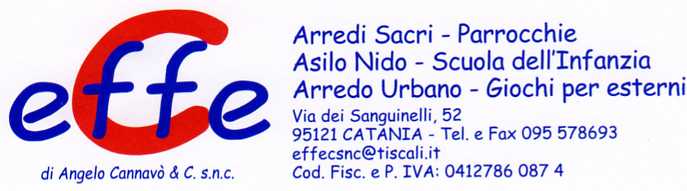 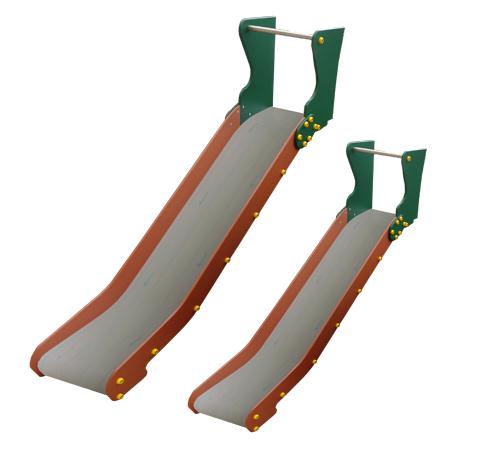 Descrizione:Scivolo con struttura principale in acciaio,con sponde laterali in materiale conglomeratoresitente agli agenti atmosferici.Disponibile per pedane di altezze differenti:120 e 90 cmCatalogo: Arredi e Giochi da EsterniCodice: 52007Categoria: Scivoli